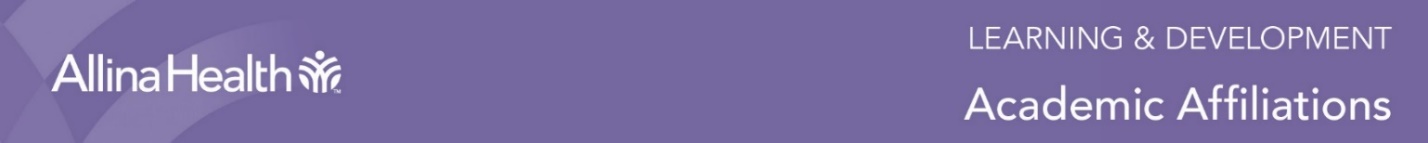 Nursing Clinical Inquiry Research (NCIR) Project Experience Request Applies to PA and Advanced Degrees for Nurses (Such as: MS/DNP/CNS/PhD/MAOL/Etc.) StudentsThis is not to approve a project topic, but to request a project experience. Student (Including Employee Students) and Faculty acknowledge the Following:Initial approval must be by the Allina Health Nursing Clinical Inquiry Research (NCIR) Council. No exceptions. This applies to project planning, implementation, and/or evaluation for research and clinical inquiry projects. See Differentiating Academic Clinical Leadership Project-experiences.Allina Health NCIR Council must approve all requests for projects formally. A willing preceptor/mentor does not equal approval. This applies even if you do not believe IRB is required. The school will determine separately if IRB for the school is required. The school’s decision does not eliminate the expectation of the Allina Health IRB tol review for human subjects’ determination.If approved by NCIR Council, the planning phase (needs assessment) may start without IRB approval under the council’s oversight. No implementation may start without the required Allina Health IRB determination. Students must complete onboarding requirement before starting any of their project hours.Process Notes: School must submit all requests into TCCP (The Clinical Coordination Partnership) for each semester the project is active. https://studentpassport.clinicalcoordination.org/ When official request is in TCCP, the student must submit this Project Request document each semester to AllinaAcademics@allina.com  and copy your school coordinator, unless directed differently by your school.  After review, the project request will be formally approved or denied in TCCP. The school will notify the student/s. Students must follow all affiliation agreement and on-boarding requirements.Onboarding is required for every semester the student is doing any project exploration, planning, implementation, or data analysis/final paper/dissemination. Project work will be delayed, if student fails to re-onboard for subsequent semesters timely.  Student preparation (allinahealth.org)Project work cannot be done outside of approved dates.Complete this section for your initial application and update each semester if there are changes. Complete the following sections – one for each application/semester. Complete this section for your initial project semester request. Follow application timelines.  For returning students: Do not complete below with initial application. Update/submit for appropriate semester per timeline. Onboarding is required for EACH semester.Second project semesterThird project semesterFourth Project SemesterAdditional Project semesters: Explain here: Student Name:School Faculty/ Coordinator:School Faculty/ Coordinator:Email:Email:Email:Phone Number:Phone NumberPhone NumberAre you an Allina Health Employee?Are you an Allina Health Employee?No Yes   If yes, specify site, unit and manager: No Yes   If yes, specify site, unit and manager: No Yes   If yes, specify site, unit and manager: No Yes   If yes, specify site, unit and manager: Anticipated Graduation Date or project completion date. Anticipated Graduation Date or project completion date. Anticipated Graduation Date or project completion date. Anticipated Graduation Date or project completion date. How many hours TOTAL are you expecting to work on your project. How many hours TOTAL are you expecting to work on your project. Degree:Degree:Degree:Degree:College:College:Student Type: (NP, CNS, CNM, etc.)Student Type: (NP, CNS, CNM, etc.)Student Type: (NP, CNS, CNM, etc.)Student Type: (NP, CNS, CNM, etc.)Current Work: (i.e., Med/Surg, Case Mgmt., etc.)Current Work: (i.e., Med/Surg, Case Mgmt., etc.)What type of project is required for your academic needs?  What type of project is required for your academic needs?  What type of project is required for your academic needs?  What type of project is required for your academic needs?  Quality Improvement Research Project Proposal OnlyOther: (Specify)Quality Improvement Research Project Proposal OnlyOther: (Specify)Applying for SemesterSemester Start Date:Semester End Date: Semester End Date: Total hours requested for this semesterProject Phase: (Check all that apply for this semester) Preliminary Exploration/Literature ReviewProposal Development & IRB Application Implementation Data Analysis/Final Paper/DisseminationPreliminary Exploration/Literature ReviewProposal Development & IRB Application Implementation Data Analysis/Final Paper/DisseminationComments: Comments: Select two areas for of interest. Allina Health will partner students with projects based on organizational need. Select two areas for of interest. Allina Health will partner students with projects based on organizational need. Select two areas for of interest. Allina Health will partner students with projects based on organizational need. Select two areas for of interest. Allina Health will partner students with projects based on organizational need. Select two areas for of interest. Allina Health will partner students with projects based on organizational need. Applying for SemesterSemester Start Date:Semester End Date: Semester End Date: Total hours requested for this semesterProject Phase: (Check all that apply for this semester) Preliminary Exploration/Literature ReviewProposal Development & IRB ApplicationImplementation Data Analysis/Final Paper/DisseminationPreliminary Exploration/Literature ReviewProposal Development & IRB ApplicationImplementation Data Analysis/Final Paper/DisseminationComments:Comments:Assigned PI/Preceptor/Mentor:Assigned PI/Preceptor/Mentor:Assigned PI/Preceptor/Mentor:Assigned PI/Preceptor/Mentor:Assigned PI/Preceptor/Mentor:Project TopicProject TopicProject TopicProject TopicProject TopicProject site and department:Project site and department:Project site and department:Project site and department:Project site and department:Applying for SemesterSemester Start Date:Semester End Date: Semester End Date: Total hours requested for this semesterProject Phase: (Check all that apply for this semester) Preliminary Exploration/Literature ReviewProposal Development & IRB ApplicationImplementation Data Analysis/Final Paper/DisseminationPreliminary Exploration/Literature ReviewProposal Development & IRB ApplicationImplementation Data Analysis/Final Paper/DisseminationComments:Comments:Assigned PI/Preceptor/Mentor:Assigned PI/Preceptor/Mentor:Assigned PI/Preceptor/Mentor:Assigned PI/Preceptor/Mentor:Assigned PI/Preceptor/Mentor:Project TopicProject TopicProject TopicProject TopicProject TopicProject site and department:Project site and department:Project site and department:Project site and department:Project site and department:Applying for SemesterSemester Start Date:Semester End Date: Semester End Date: Total hours requested for this semesterProject Phase: (Check all that apply for this semester) Preliminary Exploration/Literature ReviewProposal Development & IRB ApplicationImplementation Data Analysis/Final Paper/DisseminationPreliminary Exploration/Literature ReviewProposal Development & IRB ApplicationImplementation Data Analysis/Final Paper/DisseminationComments:Comments:Assigned PI/Preceptor/Mentor:Assigned PI/Preceptor/Mentor:Assigned PI/Preceptor/Mentor:Assigned PI/Preceptor/Mentor:Assigned PI/Preceptor/Mentor:Project TopicProject TopicProject TopicProject TopicProject TopicProject site and department:Project site and department:Project site and department:Project site and department:Project site and department: